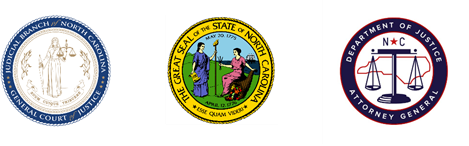 North Carolina Task Force for Racial Equity in Criminal Justice10.9.2020 MeetingDate: October 9, 2020Time: 10 a.m. – 1 p.m.Co-Chairs: Justice Anita Earls, Attorney General Josh Stein, PresidingNOTE: Recommendations will be voted on at this meeting.AGENDACo-Chair Welcome and Opening Comments (10 minutes)Working Group #1 (40 minutes) Overview of Work Group progress and topics being taken up in future meetings (5 minutes)Presenter: Chairperson Mayor Mitch ColvinPresentation & Discussion of Recommendations (30 minutes) Presentation of Working Group #1 Recommendations (10 minutes)Presenter: Chairperson Mayor Mitch Colvin with Leslie Cooley DismukesRecruitment and Retention Training  Discussion (20 minutes) Presenter: NCCJ FacilitatorFinal Vote on Recommendations (5 minutes) Presenter: Justice Anita EarlsNote: We will move to voting following discussion. Voting will be conducted via poll to ensure we have reached quorum.Working Group #2 (40 minutes) Overview of Work Group progress and topics being taken up in future meetings (5 minutes)Presenter: Chairperson Secretary Erik HooksPresentation & Discussion of Recommendations (30 minutes) Presentation of Working Group #2 Recommendations (10 minutes)Presenter: Chairperson Secretary Erik Hooks with Jeff WeltyUse of Force SROs Diversion Co-responder ModelsDiscussion (20 minutes) Presenter: NCCJ FacilitatorsFinal Vote on Recommendations (5 minutes) Presenter: Justice Anita EarlsNote: We will move to voting following discussion. Voting will be conducted via poll to ensure we have reached quorum.BREAK (5 minutes)Working Group #3 (40 minutes) Overview of Work Group progress and topics being taken up in future meetings (5 minutes)Presenter: Chairperson Representative Marcia MoreyPresentation & Discussion of Recommendations (30 minutes) Presentation of Working Group #3 Recommendations (10 minutes)Presenter: Chairperson Representative Marcia Morey with Natalia BotellaCitation in lieu of Arrest City Ordinances Post Arrest DiversionJuvenile JusticeDiscussion (20 minutes)Presenter: NCCJ FacilitatorsFinal Vote on Recommendations (5 minutes) Presenter: Justice Anita EarlsNote: We will move to voting following discussion. Voting will be conducted via poll to ensure we have reached quorum.Working Group #4 (40 minutes)  Overview of Work Group progress and topics being taken up in future meetings (5 minutes)Presenter: Chairperson Henderson HillPresentation & Discussion of Recommendations (30 minutes) Presentation of Working Group #4 Recommendations (10 minutes)Presenter: Chairperson Henderson Hill with Mercedes Restucha-Klem and Mary PollardRacial Equity in JuriesClemency Office and Parole CommissionDiscussion (20 minutes) Presenter: NCCJ FacilitatorsFinal Vote on Recommendations (5 minutes) Presenter: Justice Anita EarlsNote: We will move to voting following discussion. Voting will be conducted via poll to ensure we have reached quorum.Concluding Remarks (10 minutes)Presenter: Justice Anita Earls, Attorney General Josh Stein